Wednesday, 18th March 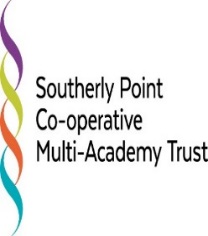 Dear Parents and Carers, Today’s announcement that schools will be closed for the foreseeable future except for certain groups of children and that public examinations are cancelled for this academic year will have come as a shock to many. Certainly the scale of the measures means we are not in a position to provide you with specific details at this point. We want to reassure you, that as soon as we have more fine detail, we will update you on all arrangements going forward.  There will be regular updates on your school’s website in the days ahead during the period of the school closure.The government have assured us that the children who should be sitting public examinations will not be disadvantaged and we will have to wait for the detail on this matter. We feel enormously sympathetic for our students who have been working so hard and who wanted the opportunity to demonstrate what they can achieve in the examinations. For children who will be at home for the foreseeable future, we will be sharing work packages with you either in hard copy or online. To best prepare them for their future, it will important that they continue to study so they can build on their learning once they are able to return to school once more. At Crowan Primary we will be posting appropriate work onto the class pages of the school website. Your child will be provided with a pen and exercise book for use in completing certain tasks set as well as being directed to on-line learning resources. Paper copies of some learning activities will also be sent home by the end of the week. Your child’s class-teacher may be contacted on Class Dojo during normal working hours and will post onto the website the best way to contact them with any questions relating to the homework activities set.Some children will be able to attend school settings in order to protect the key services our country needs during the Coronavirus crisis as well as to provide for the most vulnerable. Examples of these key workers include NHS staff, police and supermarket delivery drivers but we are expecting a definite list to be published tomorrow at some point.  Vulnerable children include those who have a social worker and those with Education, Health and Care Plans. We will publish more details about who this covers in due course and the arrangements for them.Children who do not fall into these groups should remain at home with appropriate care and use the study materials provided for them.For those of you who are in receipt of Free Schools Meals, we will share information with you about how will we ensure you still receive support in feeding your families. I am sorry that this is short on detail and ask for your patience as we work through the government’s announcement. We will provide a further update as soon as possible. Yours sincerely Donna Bryant Trust Executive Leader 